               BOSNA I HERCEGOVINA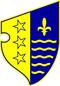 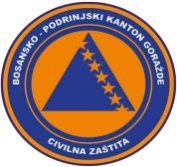                FEDERACIJA BOSNE I HERCEGOVINE               BOSANSKO-PODRINJSKI KANTON GORAŽDE                Kantonalna uprava civilne zaštiteKANTONALNI OPERATIVNI CENTARBroj:17- 40-1-10/22Goražde, 11.01.2022.godine U skladu sa članom 152. Zakona o zaštiti i spašavanju ljudi i materijalnih dobara od prirodnih i drugih nesreća ("Službene novine Federacije Bosne i Hercegovine", broj 39/03, 22/06 i 43/10) i u skladu sa članom 12.,14.,17. i 19. Pravilnika o organizovanju i funkcionisanju operativnih centara civilne zaštite ("Službene novine Federacije Bosne i Hercegovine ", broj 09/19), dostavljamo Vam:R E D O V N I   I Z V J E Š T A J Na osnovu informacija prikupljenih od osmatračke mreže iz člana 157. Zakona o zaštiti i spašavanju ljudi i materijalnih dobara od prirodnih i drugih nesreća, u posljednja 24 sata na području BPK Goražde stanje je slijedeće:	  	  Prema informacij dobijenoj od Urgentnog centra Kantonalne bolnice Goražde, u posljednja 24 sata primljena su 42 pacijenata. Četri pacijenta su zadržana  u Kantonalnoj bolnici Goražde radi daljeg liječenja.            Vodastaji rijeka na području BPK Goražde su u blagom porastu usljed sniježnih padavina, ali nema opasnosti od njihovog izlijevanja iz korita.	            	            Kada je riječ o vodosnadbjevanju na području BPK Goražde, u posljednja 24 sata nije bilo prekida u snadbjevanju stanovništva vodom.	            Prema informaciji Elektrodistribucije-poslovna jedinica Goražde, u posljednja 24 sata nije dolazilo do prekida u snadbjevanju električnom energijom na podrućju BPK-a Goražde. 	            Prema informcijama koje smo dobili od strane Službe za zimsko održavanje puteva “Goražde putevi” d.d. Goražde, regionalni put R-448 Podkozara-Goražde-Hrenovica i R-448A Osanica-Ilovača-Prača su prohodni i saobraćaj se odvija otežano zbog sniježnih padavina ekipe za čišćenje su na terenu. Ekipe zadužene za zimsko održavanje puteva izvršile su posipanje abrazivnog materijala.Izvještaj o epidemiološkoj situaciji Covid-19 na području BPK Goražde od strane Zavoda za javno zdravstvo zaključno sa 10.01.2022.godine:          Zaključno sa 10.01. pod zdravstvenim nadzorom je 379 osoba sa područja BPK-a GoraždeDana 10.01. uzorkovan je  materijala kod  88 osoba, 54 Dom zdravlja Goražde, 26 u  Kantonalnoj  bolnici Goražde, 4 Eurofarm, 2 Atrijum i 2 PračaZavršena su testiranja i prema rezultatima 29 (dvadesetdevet) osoba je pozitivno na COVID-19  iz Goražda Oporavljeno je 18 (osamnaest) osoba.Zaključno sa 10.01. na području BPK-a Goražde   180 (stotinu osamdeset)  je   aktivno zaraženih  osoba  koronavirusom (COVID-19), oporavljeno je ukupno 2545 osoba, a 107 osobe su preminule (97 iz Goražda, 7  iz Ustikoline, 3 iz Prače).Trenutno je   22   osoba  na bolničkom liječenju, 20 u  Sarajevu i 2 osobe u Kantonalnoj bolnici Goražde.DOSTAVLJENO :                                                                 DEŽURNI OPERATIVAC   1.Premijerki Vlade BPK Goražde,                 			____________________2.Direktoru KUCZ BPK Goražde i 		     	              Arnel Mujagić3. a/a.-                                                                                       odHHHHJHHHhjsdkjkfeklAdresa: ul. 1. slavne višegradske brigade 2a, 73000 Goražde, BiH   Tel: 0 38 224 027,Fax: 038 228 729,e-mail: kocbpk@gmail.com